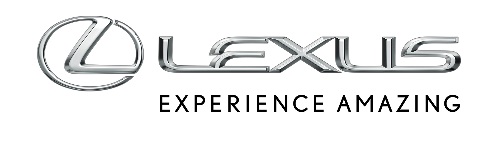 22 MAJA 2018Lexus NX w nowej dynamicznej odsłonie z pakietem Black Nowy pakiet Black wzbogaca ofertę SUVa Lexus NX o designerskie elementy wykończeniaCzarne elementy wystroju zewnętrznego obejmują grill z obramowaniem oraz obudowy lusterek bocznychNowe, 18-calowe koła ze stopów lekkich – dwubarwne czarne frezowane lub dwubarwne ciemne / w kolorze brązu (w zależności od rynku)Dostępny z ekskluzywnym czarnym wystrojem wnętrza Tahara z białymi akcentamiPakiet Sport dostępny jest dla wersji wyposażeniowej Elegance hybrydowego modelu NX 300h, a także turbodoładowanego benzynowego NX 300. Nowy pakiet Black wzbogaca ofertę SUVa Lexus NX o designerskie elementy wykończenia. To pierwsze rozszerzenie gamy NX od czasu wprowadzenia w ubiegłym roku odświeżonej wersji modelu, następuje po wprowadzeniu luksusowego SUV-a Lexus RX z pakietem Black i hatchbacka klasy premium Lexus CT w wersji Black.Pakiet Black, dostępny dla wersji wyposażeniowej Elegance, wyróżnia się przyciągającymi wzrok czarnymi elementami wystroju zewnętrznego, w tym poziomymi listwami i obramowaniem charakterystycznego grilla w kształcie klepsydry oraz obudowami lusterek bocznych.Sportowy charakter NX podkreślają także nowe, 18-calowe koła odlewane ze stopów lekkich. W zależności od rynku, będą to koła o kontrastujących ze sobą elementach wykończonych na czarno i frezowanych albo dwubarwnych, ciemnych i w kolorze brązu.Również wnętrze kabiny ma sportowy klimat, którego nadaje mu czarne wykończenie z dostępnymi w wersji Elegance z białymi akcentami wykładzin i tapicerki, która w wersji Elegance ma pokrycie tekstylne, a w wersji Elegance z pakietem Tahra wykonane ze skóropodobnej Tahary. Inne warianty kolorystyczne to Cazrny i Dark Rose; we wszystkich standardem są srebrzyste elementy dekoracji wykończenia.Samochody z pakietem Black z napędem hybrydowym (NX 300h), turbodoładowanym silnikiem benzynowym (NX 300) będą dostępne od lata tego roku2.  